Tab. S1   ED XRF limits of quantification [ng/m3].S2 Tab. S2  ED XRF mean relative uncertainties [%].Tab. S3  Minimum, maximum, median and mean concentrations in PM10 and mean relative uncertainties. Min: minimum; Max: maximum; Med: median; Avg: mean; NA: no data available, LVG: levoglucosan, MAN: mannosan; GAL: galactosan. All units in ng/m3, except the PM10 (µg/m3), and relative uncertainty (unitless).Fig. S4  PMF source apportionment of PM10 based on Fpeak Run.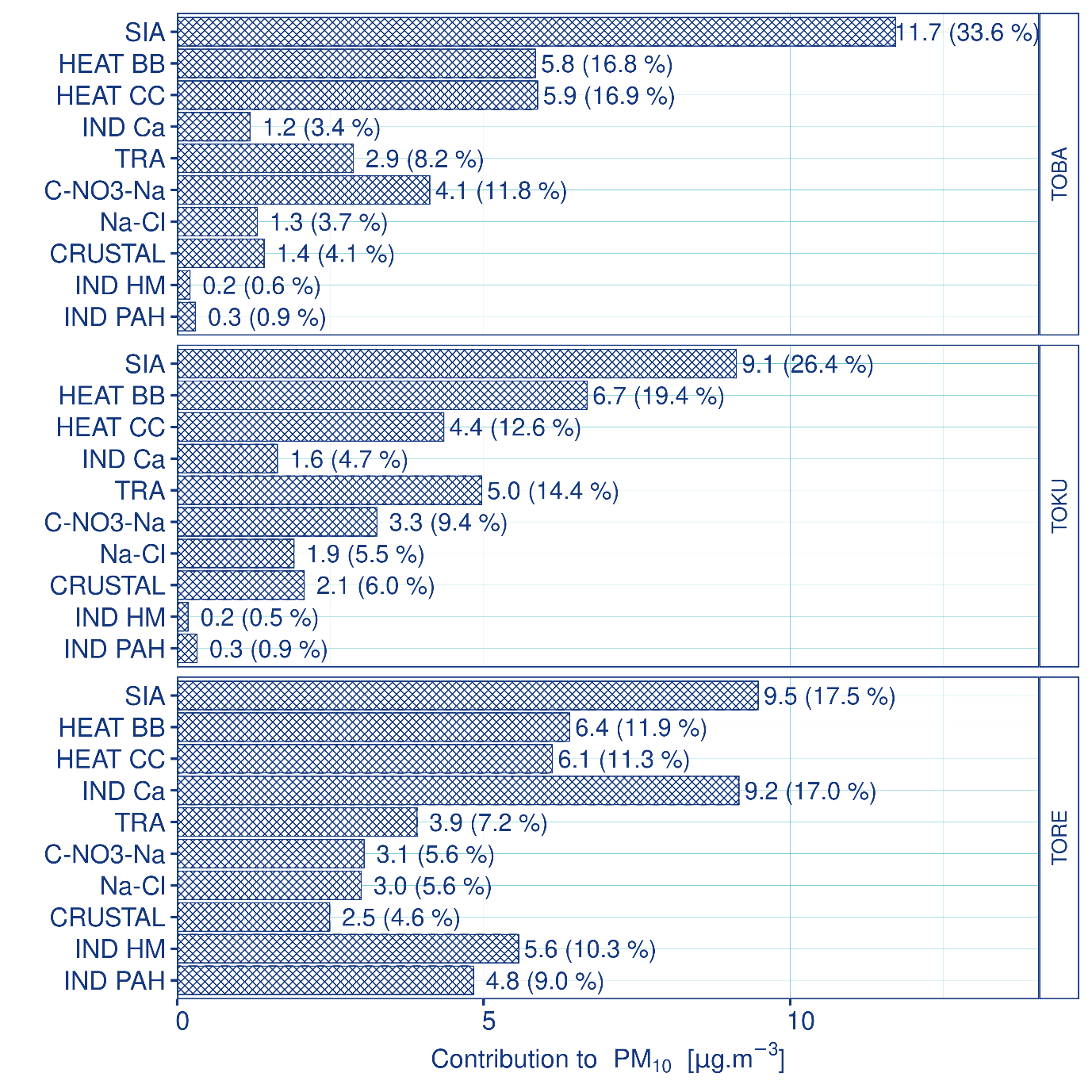 Fig. S5 PMF source apportionment of benzo[a]pyrene based on Fpeak Run.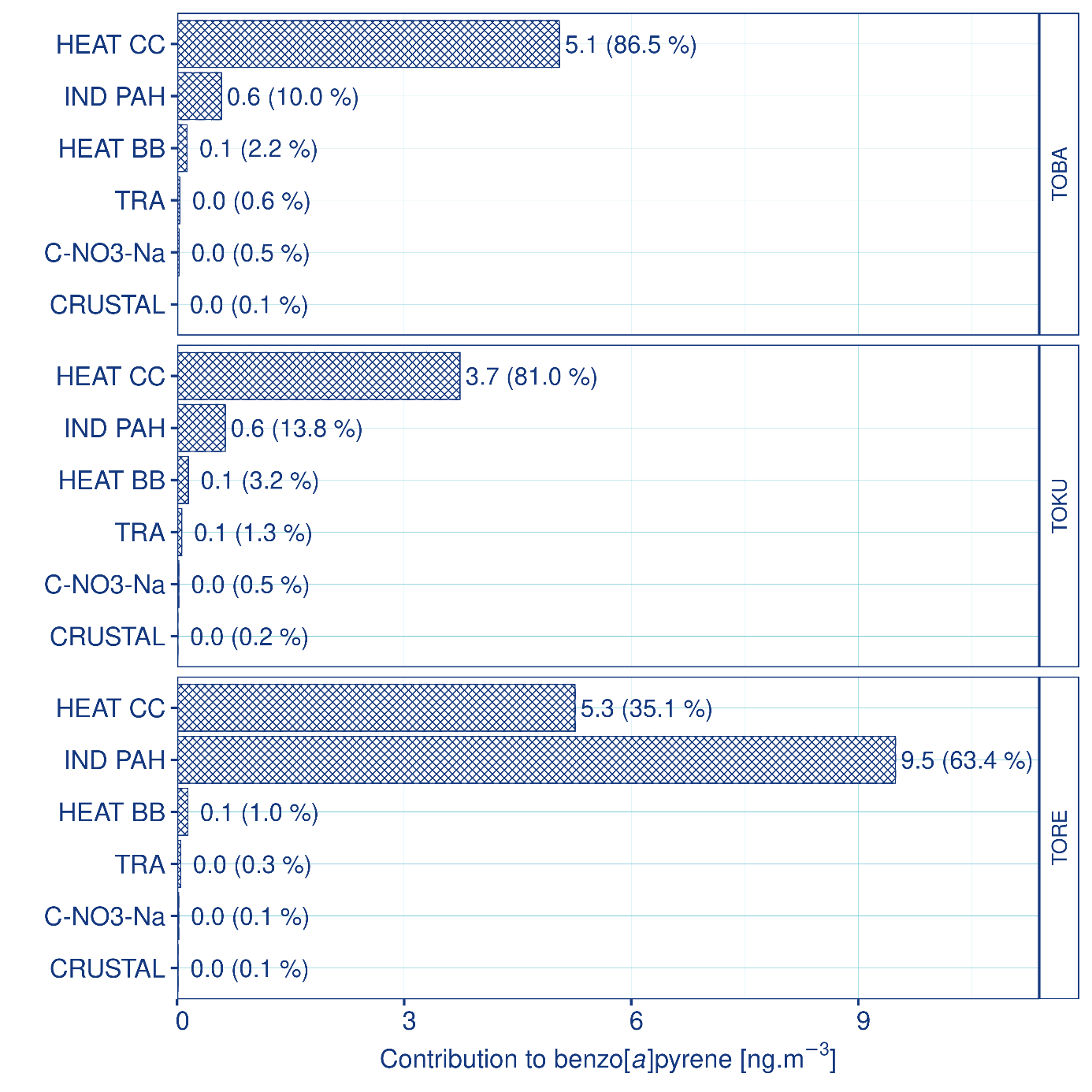 Fig. S6  Time series of absolute PM10 concentrations.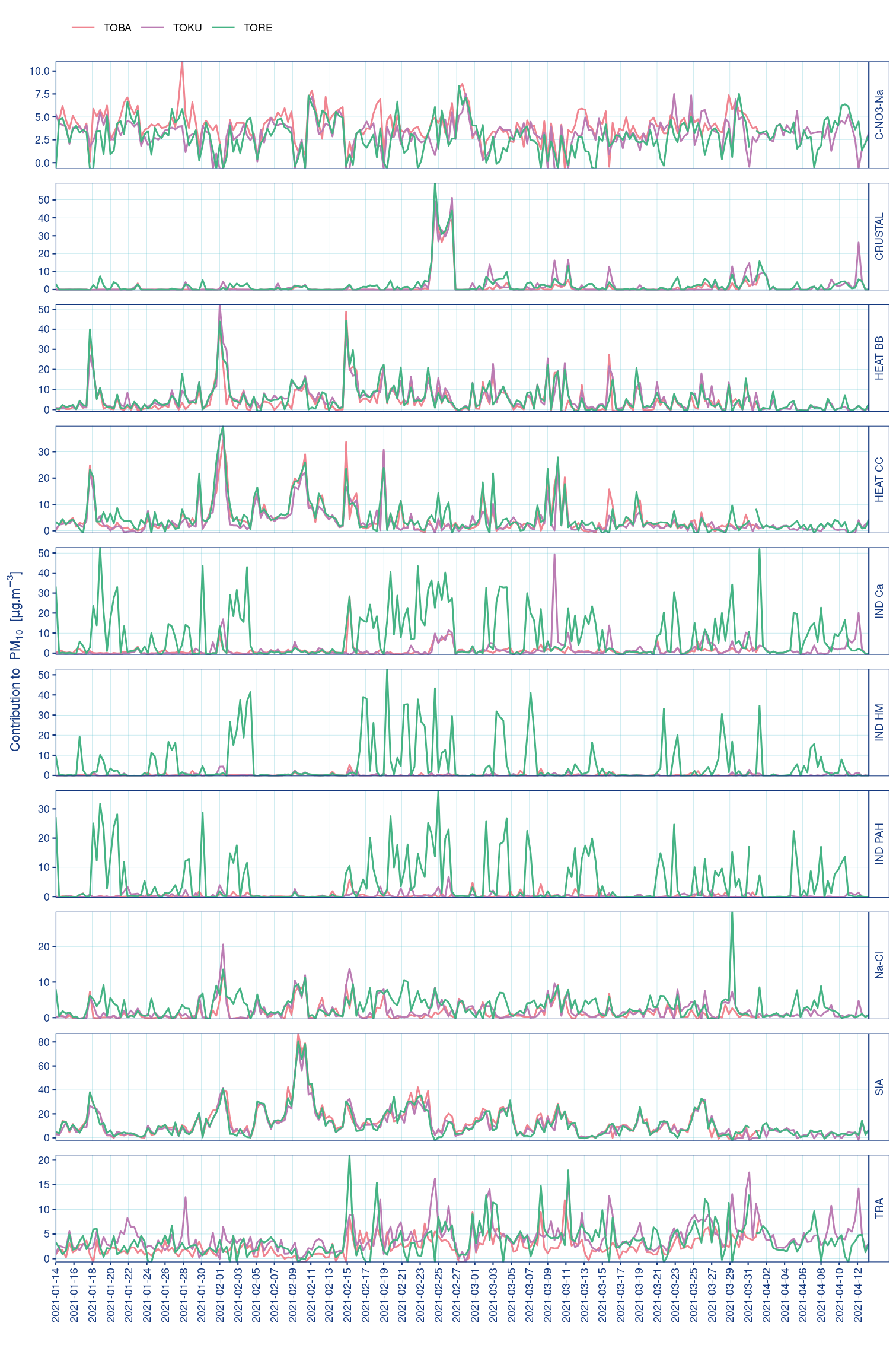 Fig. S7  Absolute contributions of concentrations of identified air pollution factors.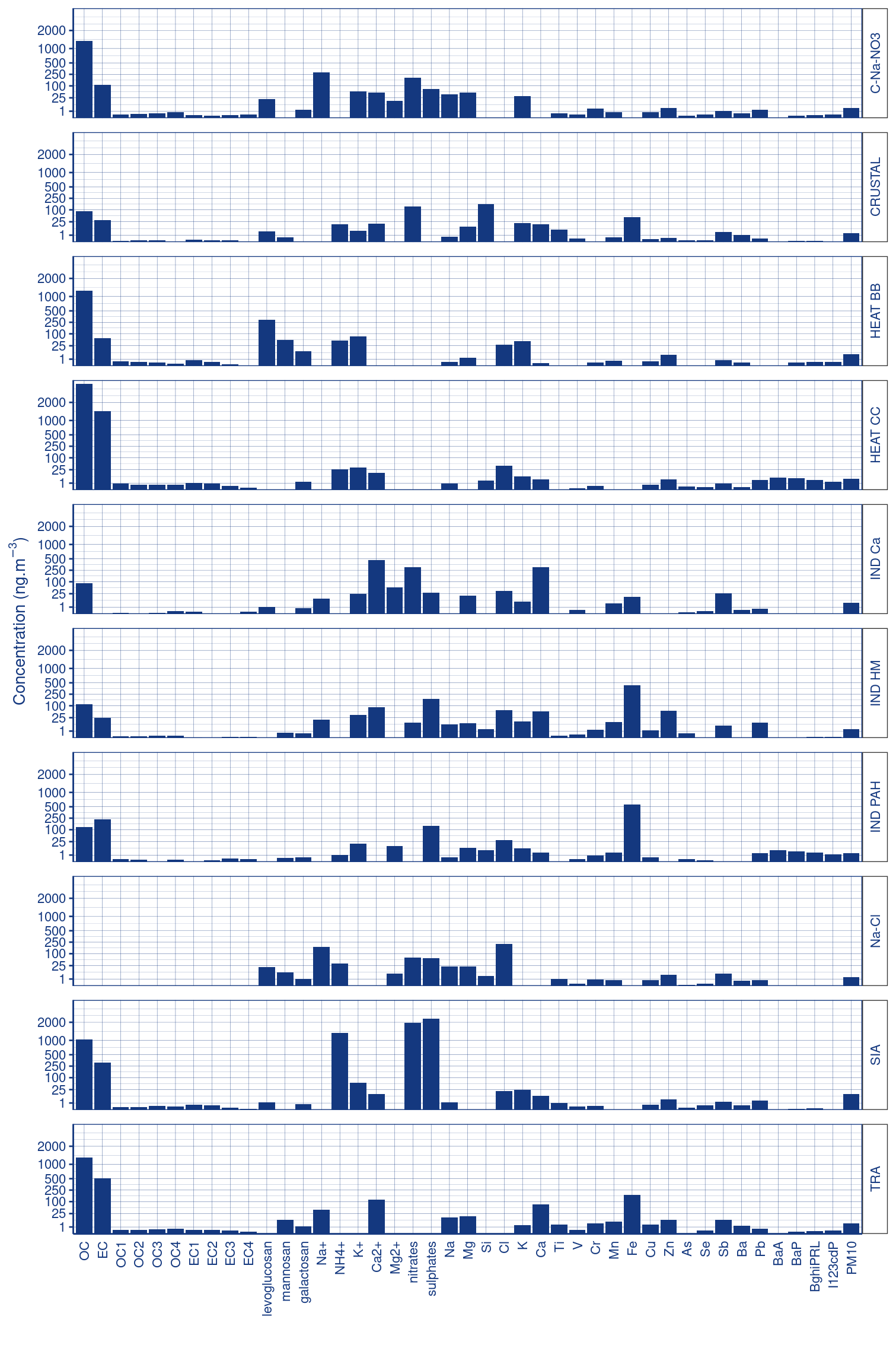 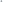 Fig. S8  Relative species concentration of identified air pollution factors.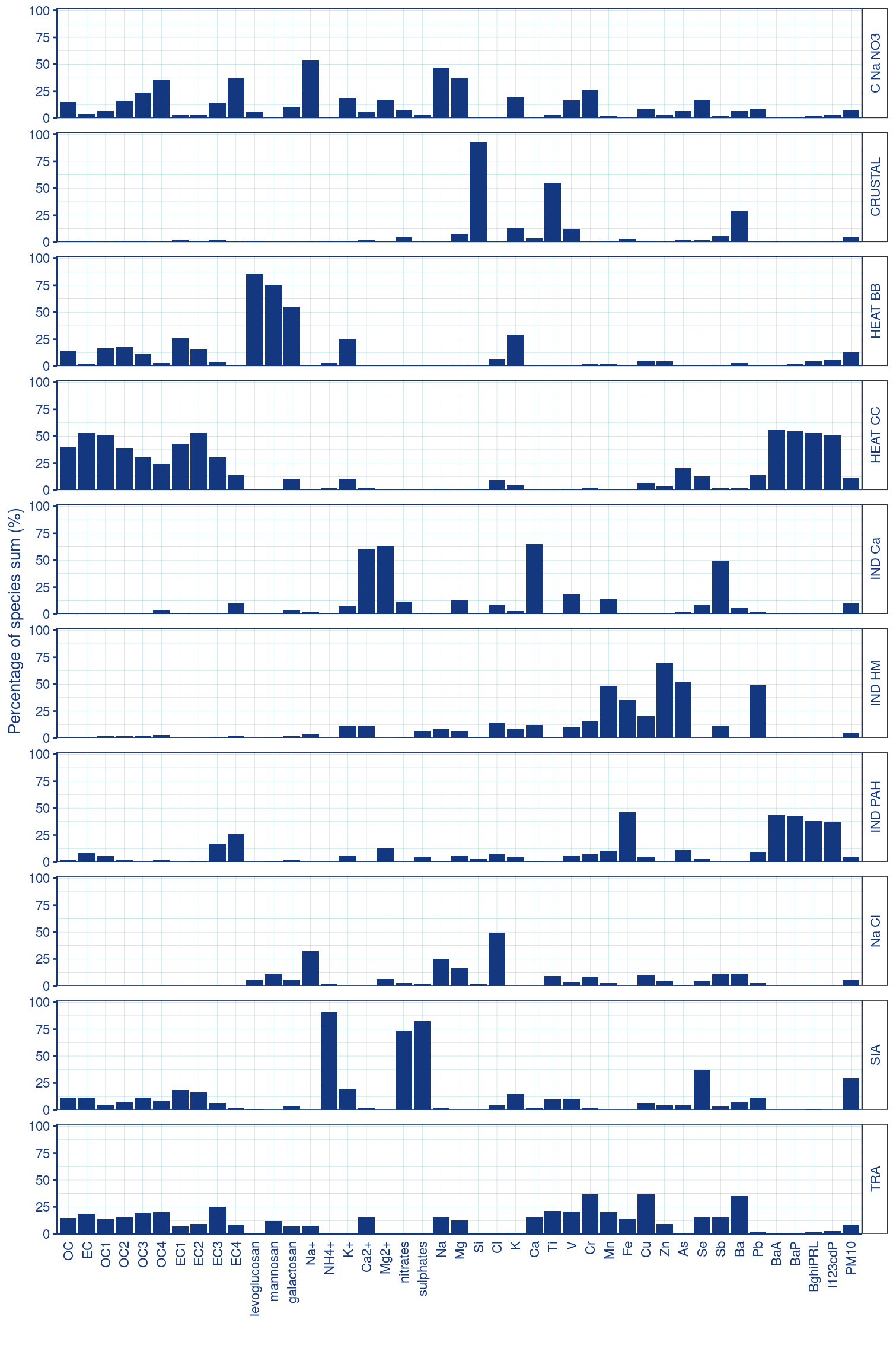 Fig. S9  Polar plots, SIA factor (concentration units in polarPlots are µg/m3, wind speed units are m/s).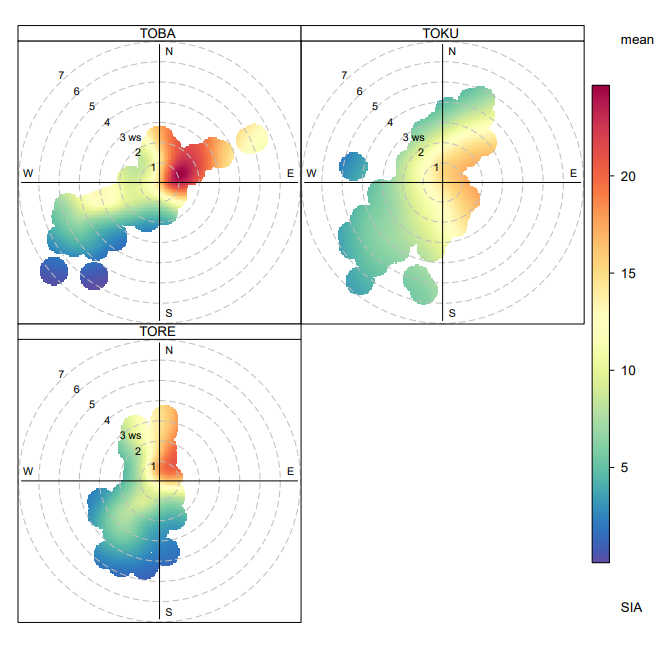 Fig. S10  Polar plots, HEAT BB factor (concentration units in polarPlots are µg/m3, wind speed units are m/s).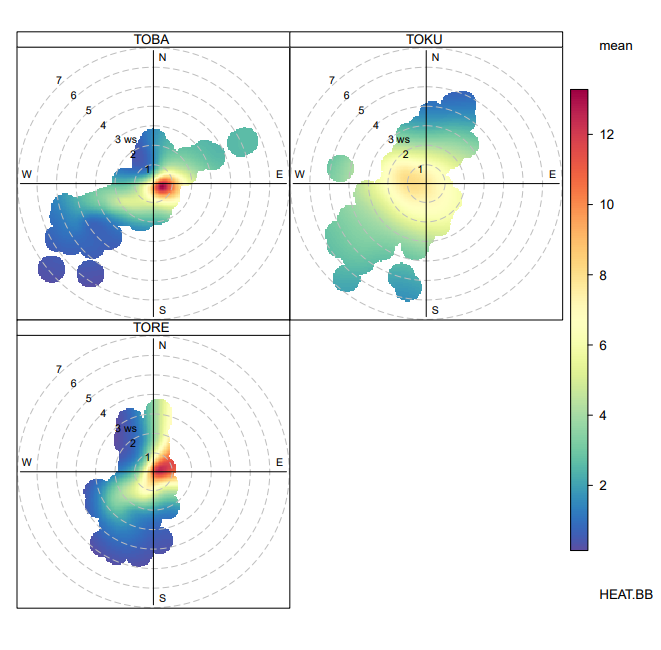 Fig. S11  Polar plots, HEAT CC factor (concentration units in polarPlots are µg/m3, wind speed units are m/s).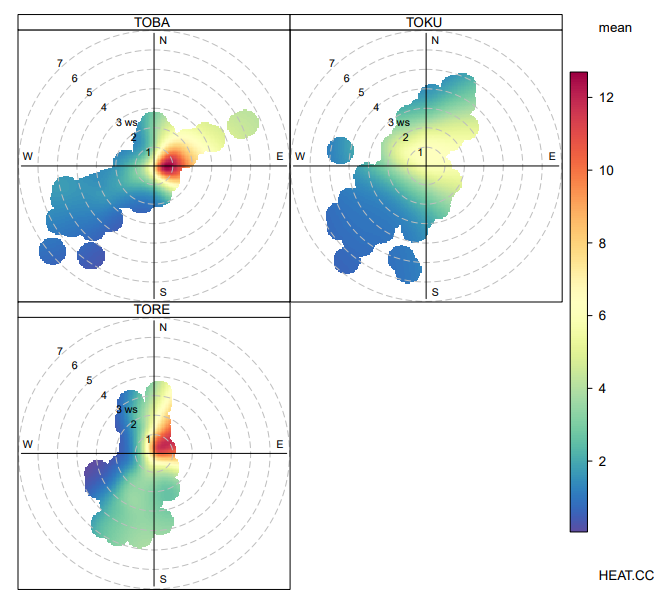 Fig. S12  Polar plots, IND Ca factor (concentration units in polarPlots are µg/m3, wind speed units are m/s).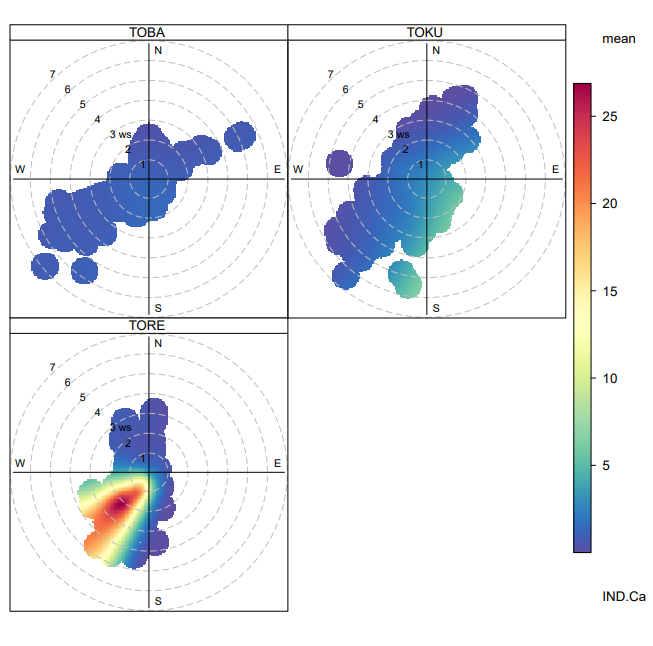 Fig. S13  Polar plots, TRA factor (concentration units in polarPlots are µg/m3, wind speed units are m/s).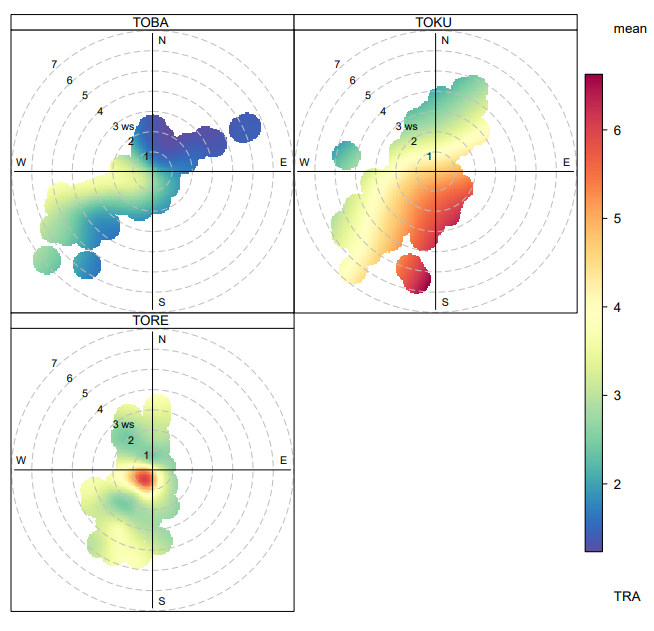 Fig. S14  Polar plots, C-NO3-Na factor (concentration units in polarPlots are µg/m3, wind speed units are m/s).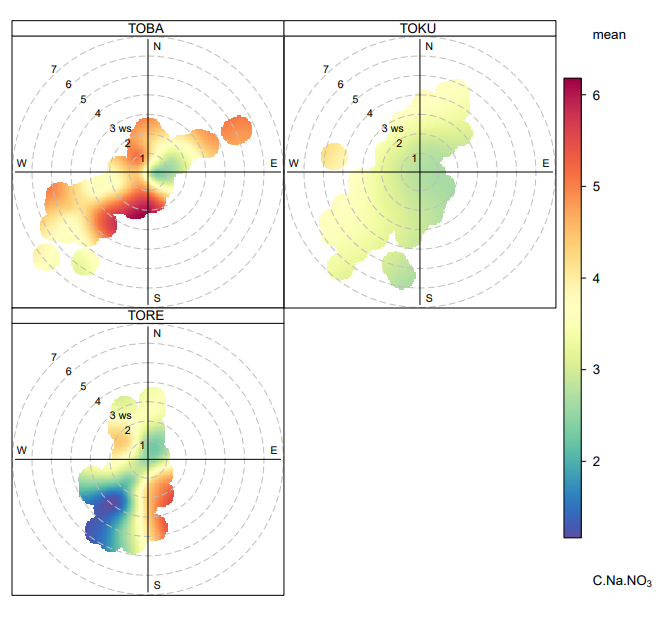 Fig. S15  Polar plots, Na-Cl factor (concentration units in polarPlots are µg/m3, wind speed units are m/s).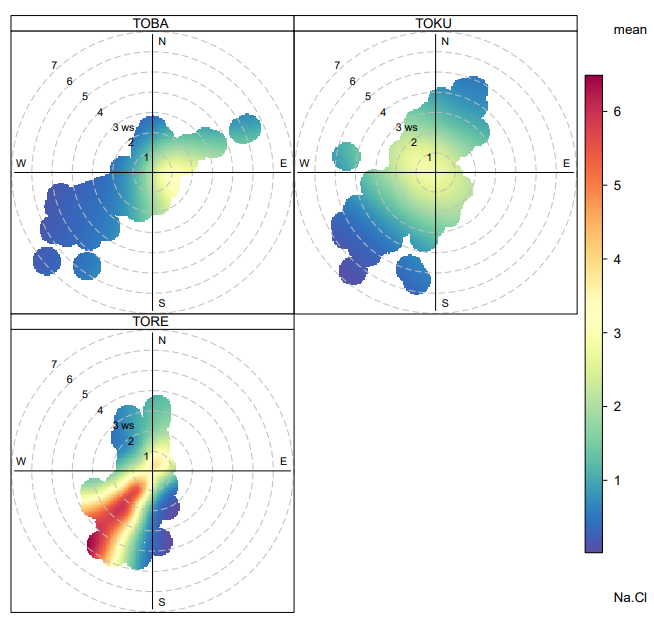 Fig. S16  Polar plots, CRUSTAL factor (concentration units in polarPlots are µg/m3, wind speed units are m/s).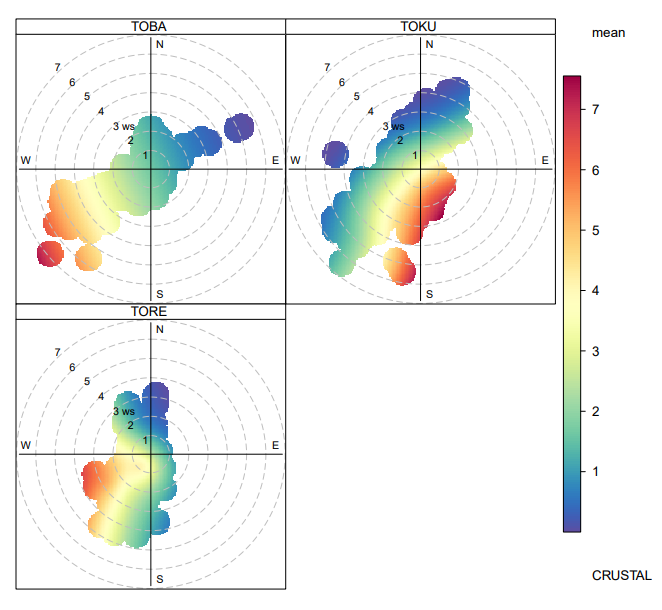 Fig. S17  Polar plots, IND HM factor (concentration units in polarPlots are µg/m3, wind speed units are m/s).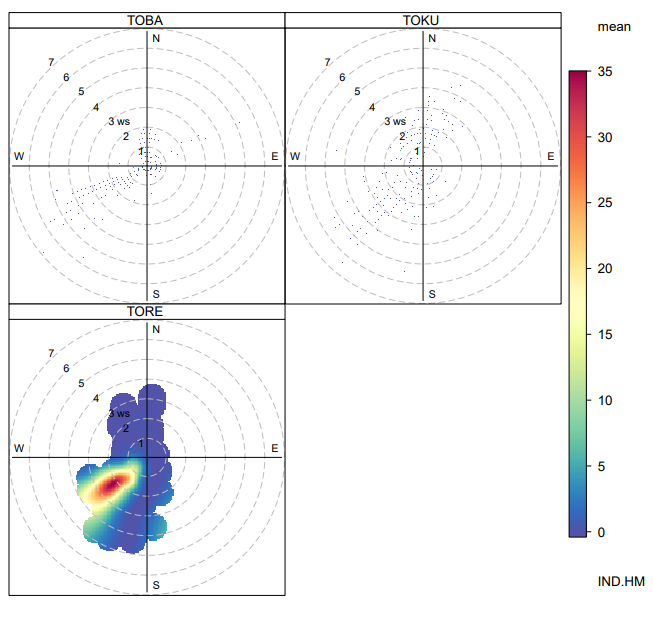 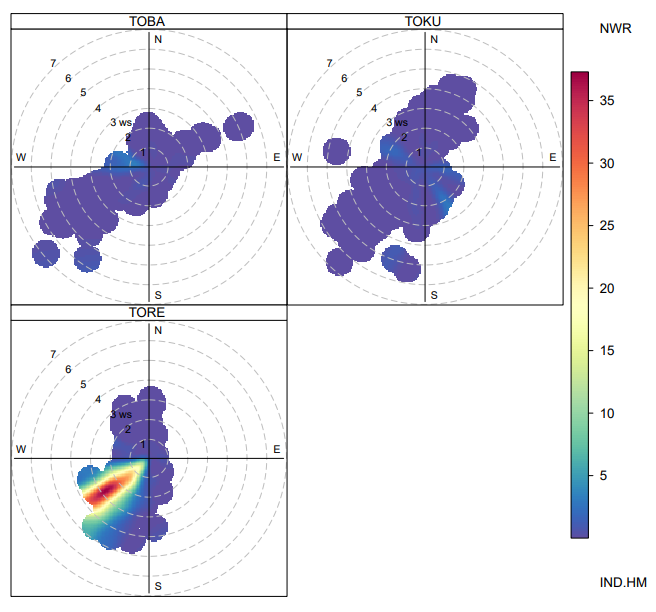 Fig. S18  Polar plots, IND PAH factor (concentration units in polarPlots are µg/m3, wind speed units are m/s).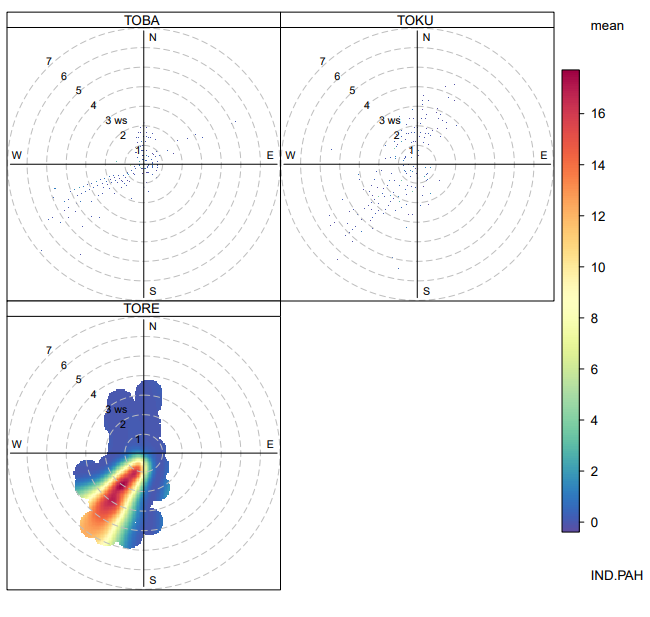 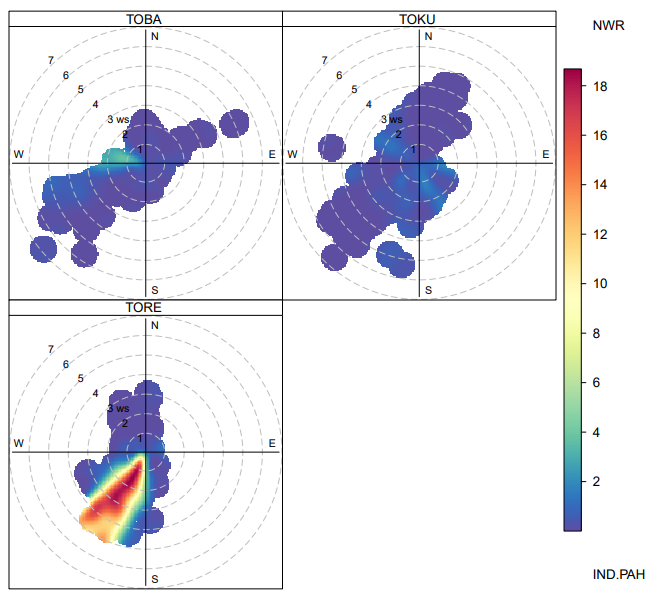 NaMgAlSiSClKCaTiVCrMn73890.461.1212210181.61.3155.0FeNiCuZnAsSeCdInSbBaPb162.43.64.30.501.825577.71.22.7NaMgAlSiSClKCaTiVCrMn2310512113492215FeNiCuZnAsSeCdInSbBaPb2101211111639880908181429SpeciesTOBATOBATOBATOBATOBATOKUTOKUTOKUTOKUTOKUTORETORETORETORETORESpeciesMinMaxMedAvgUncMinMaxMedAvgUncMinMaxMedAvgUncOC1 82741 5576 9558 94011%1 82751 7196 0088 13113%1 82748 0937 91710 0349%EC1012 3252 0242 70512%1014 7461 6212 36313%1014 4022 7913 31810%OC129010 4721 0351 62412%35314 1091 0171 58115%14413 3151 6672 2999%OC22775 3379431 21513%2576 4618561 13917%1506 0411 0261 29510%OC34465 7581 3091 56515%4346 6621 1791 42019%3499 6201 2951 53910%OC44744 2071 7711 86016%4194 6461 4571 54722%4327 5981 9402 08911%EC121914 2281 7302 66811%21423 3281 5452 50112%7519 3541 9052 77911%EC214013 8871 2331 93811%14212 6241 0961 67612%513 9751 2701 85111%EC3892 01245554013%1371 77540253914%383 48264782712%EC41051 05233737814%2599923727617%253 12255273514%LVG53 17722338619%53 82624339219%53 32722937919%MAN5694336719%5627497520%5641619020%GAL5148111721%5140131721%5157202521%Na+2172 45051257415%1642 06944750715%1603 41956064415%NH4+2.512 3321 3481 77615%3111 8041 0891 51615%48.411 1049811 50215%K+376 17324433315%271 31417924315%409 30134650715%Ca2+584 41326936615%627 76324344815%797 3475951 56115%Mg2+2.5357394815%2.51 063355715%2.51 8387417914%fluorides2.56122.919.215%2.5602.55.315%2.51849.230.415%chlorides233 36025643715%264 31520842215%4414 3297591 50515%bromides2.53710.311.515%2.5182.52.816%2.5427.710.215%nitrates7912 5522 4733 13915%11814 7712 2682 83915%8016 3482 8503 79615%sulphates1918 0442 0722 78115%1216 3551 6262 34015%37817 8892 8833 63415%Na3218171761%3721074801%35316911061%Mg45466891042%46597951162%431 3691312011%Al0.51 8350.5382%0.51 8020.5492%0.52 1180.5522%Si0.254 5760.251291%0.254 7880.251951%0.255 23272.972381%S402 4013064101%402 3382904021%742 3264515371%Cl8.51 7481252501%10.43 0321552961%17.36 5924787841%K195311181391%105551091391%193 5721682311%Ca9.12 613981671%3.64 6631052451%9.24 9343621 0091%Ti0.161524.58.87%0.461605.611.46%0.171908.212.96%V0.06840.670.7944%0.0514.90.660.8541%0.1037.71.11.6823%Cr3.8356.67.28%4.5327.39.26%4.56210.2154%Mn1.787597%1.8956.3126%1.836115.1601%Fe14.84 2961232911%14.33 4391813991%9.717 3615263 1421%Ni0.075170.620.8856%0.075100.881.4138%0.075120.680.9645%Cu0.971243.95.611%1.36644.57.29%1.37827.210.57%Zn2.419022303%3.731820353%3.31 888531971%As0.01350.290.460%0.0132.50.30.3855%0.01310.60.691.521%Se0.014.20.760.8956%0.013.40.770.9252%0.034.10.921.0550%Cd0.14175.86.4203%0.14245.86.2210%0.141565.98.4167%In11481012192%1491012167%1511012192%Sb0.86271202910%0.9844720349%1.6150649955%Ba0.24322.33.417%0.143034.613%0.36323.5514%Pb0.72508.110.813%0.9656.89.812%1.2837919.246.24%BaA0.356548.226%0.32913.27.725%0.3722412.524.325%BaP0.19413.46.125%0.17622.75.824%0.21828.818.925%BbF0.32343.35.426%0.31452.75.325%0.3147916.425%BghiPRL0.3262.54.226%0.313624.124%0.4906.211.525%BjF3206.87.725%2.9276.37.824%2.97010.813.225%BkF0.292023.325%0.29291.63.225%0.33935.69.525%DBahA0.592.30.820.9625%0.592.41.041.1225%0.612.61.932.5125%CRY0.346058.925%0.3793.78.125%0.4218913.122.225%I123cdP0.582223.425%0.6312.13.625%0.594957.725%NOxNANANANANANANANANANA4124313715%PM105.1131273510%4.8188273610%5.2150485610%